Протокол №  49засідання постійної  комісії селищної радиз питань бюджету, фінансів, власності та інвестиційної діяльності17 серпня 2023 року					смт ОлександрівкаСклад постійної комісії селищної ради з питань бюджету, фінансів, власності, інвестиційної діяльності,   -  5 депутатів,  Присутні:голова постійної комісії – Савченко О.В.  						члени постійної комісії :  Гончаренко Г.К., Гусак В.М., Марфула М.М.           Запрошені:ПОРЯДОК ДЕННИЙ:1.Відкриття засідання.Савченко Олександр Володимирович – голова постійної комісії	2.Про звіт про виконання бюджету Олександрівської селищної територіальної громади за І півріччя 2023 року».Шията Валентина Іванівна – начальник фінансового відділу Олександрівської селищної ради3.Про внесення змін до рішення селищної ради від 24 лютого 2023 року № 4153 «Про затвердження Програми «Оборони» на території Олександрівської селищної ради на 2023 рік».Найко Ігор Петрович – головний спеціаліст з питань запобігання та виявлення корупції, мобілізаційної роботи та цивільного захисту Олександрівської селищної ради4.Про внесення змін до рішення Олександрівської селищної ради                        від 28 січня 2021 року № 137 «Про затвердження Програми цивільного захисту Олександрівської селищної ради Кропивницького району                                 на 2021-2025 роки».Найко Ігор Петрович – головний спеціаліст з питань запобігання та виявлення корупції, мобілізаційної роботи та цивільного захисту Олександрівської селищної ради5.Про затвердження Програми розвитку та функціонування Центру обслуговування платників Олександрівської ДПІ Головного управління ДПС у Кіровоградській області на 2023 рік.Ільїна Наталія Миколаївна –  в.о.начальника Олександрівської ДПІ ГУ ДПС у Кіровоградській області         6. Про розгляд листів.Савченко Олександр Володимирович - голова постійної   комісії7.Про внесення змін до рішення селищної ради від 22 грудня 2022 року                № 1098 «Про бюджет Олександрівської селищної територіальної громади на 2023 рік».Шията Валентина Іванівна – начальник фінансового відділу Олександрівської селищної ради8.Про внесення змін до рішення селищної ради від 26 лютого 2021 року № 151 «Про затвердження комплексної програми соціальної підтримки учасників АТО/ООС та увічнення пам’яті загиблих (померлих) ветеранів Олександрівської селищної ради на 2021-2025 роки».Антіпова Ірина Олександрівна – начальник відділу соціального захисту населення Олександрівської селищної ради9.Про внесення змін до рішення Олександрівської селищної ради                          від 29 червня 2021 року № 1029 «Про затвердження Переліків першого та другого типу об’єктів оренди майна комунальної власності Олександрівської селищної ради».Брюховецький Євген Анатолійович – головний спеціаліст відділу економічного розвитку, інвестицій та комунальної власності Олександрівської селищної ради10.Про затвердження Програми ліквідації наслідків збройної агресії                      на 2023 рік.Шията Валентина Іванівна – начальник фінансового відділу Олександрівської селищної ради11.Про затвердження Програми організації та проведення громадських робіт для незайнятого населення Олександрівської селищної ради                                        на 2023-2025 роки».Сальнікова Клавдія Михайлівна – головний спеціаліст відділу містобудування, архітектури, житлово-комунального господарства та благоустрою Олександрівської селищної ради12.Про затвердження містобудівної документації:«Детальний план території частини кварталу по вул. Березовського, 44-В с.Цвітне Кропивницького району Кіровоградської області (в межах населеного пункту)».Сальнікова Клавдія Михайлівна - головний спеціаліст відділу містобудування, архітектури, житлово-комунального господарства та благоустрою Олександрівської селищної ради13.Про передачу у приватну власність квартири в житловому будинку.Сальнікова Клавдія Михайлівна - головний спеціаліст відділу містобудування, архітектури, житлово-комунального господарства та благоустрою Олександрівської селищної ради14.Про надання дозволу на списання основних засобів                                 «КНП Олександрівська лікарня».Гресь Алла Дмитрівна – директор КНП «Олександрівська лікарня» Олександрівської селищної ради15.Про внесення змін до Положення про порядок найму (оренди) житлового фонду, що перебуває у власності закладів охорони здоров’я.Гресь Алла Дмитрівна – директор КНП «Олександрівська лікарня» Олександрівської селищної ради16.Про надання погодження на приватизацію квартир та житлового будинку за адресами: вул.Волгоградська,14, вул.Тітова,5 кв.24,                           вул.Тітова,5 кв.5.Гресь Алла Дмитрівна – директор КНП «Олександрівська лікарня» Олександрівської селищної ради17.Про затвердження граничної штатної чисельності комунальних закладів загальної середньої освіти Олександрівської селищної ради Кропивницького району Кіровоградської області.Тимко Сергій Миколайович – начальник відділу освіти Олександрівської селищної ради18.Про затвердження Положення про службу у справах дітей Олександрівської селищної ради Кропивницького району Кіровоградської області в новій редакції.Письменна Галина Анатоліївна – начальник служби у справах дітей Олександрівської селищної ради1. СЛУХАЛИ: Інформацію Савченка О.В, який повідомив, що до складу комісії селищної ради з питань бюджету, фінансів, власності, інвестиційної діяльності входить 5 членів комісії, присутні на сьогоднішньому засіданні 4 члени комісії, кворум є, засідання комісії є правомочним.Савченко О.В. запропонував розпочати роботу і ознайомив присутніх з порядком денним засідання постійної комісії                                          «ЗА»-4«ПРОТИ» - 0	«УТРИМАЛИСЬ» - 0ПриймаєтьсяСЛУХАЛИ:2. Про звіт про виконання бюджету селищної територіальної громади за І півріччя  2023 року. З інформацією виступила:Шията Валентина Іванівна - начальник фінансового відділу Олександрівської селищної ради  Внесена пропозиція: Погодити запропонований проєкт рішення «Про звіт про виконання бюджету селищної територіальної громади за І півріччя 2023 року» та винести на розгляд 44 сесії селищної ради восьмого скликання.Результати голосування:      «ЗА» - 4                                                  «ПРОТИ» - 0                                                  «УТРИМАЛИСЬ» - 0Прийнято висновок № 290 (додається).СЛУХАЛИ:3. .Про внесення змін до рішення селищної ради від 24 лютого 2023 року № 4153 «Про затвердження Програми «Оборони» на території Олександрівської селищної ради на 2023 рік».З інформацією виступив: Найко Ігор Петрович – головний спеціаліст з питань запобігання та виявлення корупції, мобілізаційної роботи та цивільного захисту Олександрівської селищної радиВиступили: Гончаренко Г.К., Кобилінський І.М.Внесена пропозиція: 1.Внести зміни  Паспорту програми Оборони на території Олександрівської селищної ради на 2023 рік, а саме пункті 6 замінити слова  5480,0 тис грн. на 12480,0 тис.грн. Упункті  7 паспорту замінити слова 7000,0 тис грн. на 11000,0 тис грн. В розділі ІІІ програми  у пункті 5 змінити словами 4000,тис грн. на 11000,0тис грн.	 2.Запропонований проєкт рішення селищної ради «Про внесення змін до рішення селищної ради від 24 лютого 2023 року № 4153 «Про затвердження Програми «Оборони» на території Олександрівської селищної ради на 2023 рік» із змінами винести на розгляд 44 сесії селищної ради восьмого скликання.                       Результати голосування:      «ЗА» - 4                                                  «ПРОТИ» - 0                                                  «УТРИМАЛИСЬ» - 0Прийнято висновок № 291 (додається).СЛУХАЛИ:4. Про внесення змін до рішення Олександрівської селищної ради від 28 січня 2021 року № 137 «Про затвердження програми цивільного захисту Олександрівської селищної ради Кропивницького району на 2021-2025 роки».З інформацією виступив: Найко Ігор Петрович – головний спеціаліст з питань запобігання та виявлення корупції, мобілізаційної роботи та цивільного захисту Олександрівської селищної радиВнесена пропозиція: 1.Внести зміни : виклавши в Додаток 1 до Програми цивільного захисту Олександрівської селищної ради Кропивницького району    на 2021-2025 роки,  Паспорт Програми в новій редакції,  в якому загальний обсяг ресурсів для реалізації програми складає 24982,1 тис грн. в тому числі кошти бюджету селищної ради 19807.1 тис грн.. 2. Запропонований проєкт рішення селищної ради «Про внесення змін до рішення Олександрівської селищної ради  від 28 січня 2021 року № 137 «Про затвердження Програми цивільного захисту Олександрівської селищної ради Кропивницького району  на 2021-2025 роки» із змінами  винести на розгляд 44 сесії селищної ради восьмого скликання.Результати голосування:      «ЗА» - 4                                                  «ПРОТИ» - 0                                                  «УТРИМАЛИСЬ» - 0Прийнято висновок № 292 (додається).СЛУХАЛИ:5.Про затвердження програми розвитку та функціонування Центру обслуговування платників податків Олександрівської ДПІ головного управління ДПС у Кіровоградській області на 2023 рік.З інформацією виступила: Ільїна Наталія Миколаївна – в.о. начальника Олександрівської ДПІ ГУ ДПС у Кіровоградській областіВнесена пропозиція:Погодити запропонований проєкт рішення «Про затвердження програми розвитку та функціонування Центру обслуговування платників податків Олександрівської ДПІ головного управління ДПС у Кіровоградській області на 2023 рік» та винести на розгляд 44 сесії селищної ради восьмого скликання.Результати голосування:      «ЗА» - 4                                                  «ПРОТИ» - 0                                                  «УТРИМАЛИСЬ» - 0Прийнято висновок № 293 (додається).СЛУХАЛИ:6. Інформацію голови постійної комісії селищної ради з питань з питань бюджету, фінансів, власності, інвестиційної діяльності Савченка О.В. «Про розгляд листів»: - лист КНП «Олександрівська лікарня» Олександрівської селищної ради від 17 серпня 2023 року №616 «Про виділення додаткових   коштів» :враховано; - лист  депутатської групи «Олександрівщина – наш дім» від16.08.2023року « Про виключення з бюджету  громади видатки в сумі 5000000.00грн.на капітальний ремонт громадського будинку з господарськими (допоміжними) будівлями та спорудами за адресою вул. Шевченка,84 вс. Бірки. Кропивницького району кіровоградської області» -враховано;- лист в\ч  від 03 серпня 2023р. №631/14/48/583 «Про виділення субвенції» : -враховано;- лист КНП «Олександрівська лікарня» Олександрівської селищної ради від 08 серпня 2023 року №589 «Про виділення додаткових   коштів» :враховано;    - лист в\ч  від 02 серпня 2023р. №832/3531 «Про вділення коштів» : враховано;- лист відділу освіти Олександрівської селищної ради від 14.08. 2023 року  №01-22/1107/01 «Про виділення коштів» -враховано;- лист відділу освіти Олександрівської селищної ради від 10.08. 2023 року №01-22/1097/01  «Про виділення коштів» -враховано;- лист відділу освіти Олександрівської селищної ради від 08.08. 2023 року№01-22/1180/01  «Про перерозподіл коштів» -враховано;- лист відділу освіти Олександрівської селищної ради від 07.08. 2023 року №01-22/1069/01 «Про перерозподіл коштів» -враховано;- лист відділу освіти Олександрівської селищної ради від 07.08. 2023 року№01-22/1170/01  «Про виділення та перерозподілкоштів» -враховано;- лист відділу освіти Олександрівської селищної ради від 07.08. 2023 року №01-22/1067/01  «Про виділення коштів» -враховано;- лист відділу містобудування, архітектури, житлово-комунального господарства та благоустрою Олександрівської селищної ради від16.08.2023 року №147 «Про виділення коштів»:враховано;- лист відділу соціального захисту населення Олександрівської селищної ради від 02.08.2023 року №01-09/116/1 «Про фінансування комплексних програм»: враховано; - лист відділу культури Олександрівської селищної ради від 07.08.2023 року №243/01-21 «Про виділення коштів»: враховано; - лист відділу культури Олександрівської селищної ради від 08.08.2023 року №249/01-21 « Про внесення змін до листа від 19.07.2023р. №224/01-21 «Про виділення коштів»: враховано; Внесена пропозиція:   	 Пропозиції   викладені в  листах про додаткове виділення коштів з селищного бюджету взяти до відома та  врахувати при розгляді проєкту рішення «Про внесення змін до рішення селищної ради від 22 грудня 2022 року № 4098 «Про бюджет Олександрівської селищної територіальної громади на 2023 рік» .                       Результати голосування: “за”- 				  “проти”-0				  “утримались”- 0Прийнято висновки №294 (додається).СЛУХАЛИ:7. Про внесення змін до рішення селищної ради від 22 грудня 2022 року № 4098 «Про бюджет Олександрівської селищної територіальної громади на 2023 рік».З інформацією виступила: Шията Валентина Іванівна - начальник фінансового відділу Олександрівської селищної ради  Вносяться зміни : обсягу дохідної частини, визначеної у додатку 1 до рішення, а саме: збільшуються доходи  по загальному фонду на                                4 049 300 грн, за рахунок перевиконання дохідної частини бюджету збільшуються по ККД 11010200 «Податок на доходи фізичних осіб з грошового забезпечення, грошових винагород та інших виплат, одержаних військовослужбовцями та особами рядового і начальницького складу, що сплачується податковими агентами» на 4 049 300 грн.Вносяться зміни обсягу видаткової частини, визначеної у додатку 2 до рішення, а саме: збільшується обсяг видатків 4 049 300 на грн, в т.ч: по загальному фонду 1 336 000 грн, по спеціальному фонду на 2 713 300 грн, з них: за рахунок спрямування коштів від перевиконання дохідної частини бюджету на 4 049 300 грн та перерозподілу видатків.По головному розпоряднику-селищній раді збільшуються видатки на 1 122 900 грн, у тому числі:  по загальному фонду на 395 100 грн., по спеціальному фонду на 727 800 грн., а саме: КПКВК МБ 2010 «Багатопрофільна стаціонарна медична допомога населенню» збільшуються видатки по загальному фонду на                              120 000 грн (пальне та запчастини 20 000 грн., послуги по встановленню генератора 100 000 грн.);КПКВК МБ 9800 «Субвенція з місцевого бюджету державному бюджету на виконання програм соціально-економічного розвитку регіонів» збільшуються видатки на 1 002 900 грн., а саме: по загальному фонду  275 100 грн., з них: ГУ ДПС у Кіровоградській області (для Олександрівської ДПІ ГУ ДПС у Кіровоградській області) 2 900 грн, на виконання заходів Програми  "Оборона" (для в/ч ___  272 200  грн.);по спеціальному фонду 727 800 грн, з них на виконання заходів Програми  "Оборона" (для в/ч ___  700 000  грн, для в/ч ___ 27 800 грн).   По головному розпоряднику відділу освіти збільшуються видатки на  1 991 400 грн, у тому числі:  по загальному фонду на 136 400 грн, по спеціальному фонду на 1 855 000 грн, а саме: КПКВК МБ 1010 «Надання дошкільної освіти» (перерозподіляються між КЕКВ 2230 та 2210 в сумі 20 000 грн);КПКВК МБ 1021 «Надання загальної середньої освіти закладами загальної середньої освіти  за рахунок коштів місцевого бюджету» збільшуються видатки на 1 866 400 грн, у тому числі:  по загальному фонду збільшуються на 96 400  грн, з них: збільшуються на 136 400 грн (придбання дисків для комп’ютерів 26 400 грн., труби 70 000 грн, ремонт криниці 40 000 грн) та зменшуються видатки на 40 000 грн. та направляються на КПКВК МБ 1142 «Інші програми та заходи у сфері освіти» в сумі 40 000 грн. (страховка). Крім цього, перерозподіляються кошти між КЕКВ; по спеціальному фонду збільшуються видатки на 1 770 000 грн (капітальний ремонт системи пожежної сигналізації 1 619 800 грн, авторський нагляд 6 500 грн, технічний нагляд 23 700 грн, твердопаливний котел 120 000 грн); КПКВК МБ 7363 «Виконання інвестиційних проектів в рамках здійснення заходів щодо соціально-економічного розвитку окремих територій» збільшуються видатки спеціального фонду на 85 000 грн (коригування та експертиза  «Капітальний ремонт приміщень Олександрівського закладу дошкільної освіти (ясла-садок) №3 Олександрівської селищної ради Кропивницького району Кіровоградської області  по пров. Зелений, 8 в смт. Олександрівка» 50 000 грн., та по проекту «Капітальний ремонт Красносільського закладу дошкільної освіти (дитячий садок) Олександрівської селищної ради Кропивницького району Кіровоградської області. 27326 с. Красносілля, вул. Нова, буд. 12 (коригування)" 35 000 грн)По головному розпоряднику- відділу соціального захисту населення збільшуються видатки на 635 000 грн, у тому числі:  по загальному фонду на 635 000 грн., а саме:КПКВК МБ 3035 «Компенсаційні виплати за пільговий проїзд окремих категорій громадян на залізничному транспорті» збільшуються видатки на 100 000 грн;КПКВК МБ 3242 «Інші заходи у сфері соціального захисту і соціального забезпечення» збільшуються видатки на 535 000 грн (матеріальна допомога  пораненим 300 000 грн, матеріальна допомога на тяжкохворим на лікування 180 000 грн, відшкодування витрат на проїзд для отримання гемодіалізу 55 000 грн).	На виконання «Комплексної програми соціальної підтримки окремих категорій громадян Олександрівської селищної ради на 2021-2025 роки» надати матеріальну допомогу:  Брайко Тетяні Василівні  8000,00 грн; Даниленко Світлані Вікторівні  10000,00 грн; 	Зінчуку Олександру Харитоновичу 10000,00 грн; 	Кравченя Катерині Андріївні 10000,00 грн;  Кушнеровій Катерині Іванівні 10000,00 грн; 	Максименко Ірині Олександрівні на лікування сина Максименко Максима 2020 року народження 10000,00 грн.; Моргуну Володимиру Олександровичу 8000,00 грн; Соколову Олександру Анатолійовичу  10000,00 грн.По головному розпоряднику- відділу культури та туризму збільшуються видатки  на  200 000 грн, з них: по загальному фонду на 69 500  грн., по спеціальному фонду на 130 500 грн., а саме:КПКВК МБ 1080 «Надання спеціалізованої освіти мистецькими школами» збільшуються видатки по загальному фонду на 4 200 грн;КПКВК МБ 4030 «Забезпечення діяльності бібліотек» збільшуються видатки по спеціальному фонду на 95 000 грн(біб фонд);КПКВК МБ 4060 «Забезпечення діяльності палаців i будинків культури, клубів, центрів дозвілля та iнших клубних закладів» збільшуються видатки по загальному фонду на 40 300 грн (предмети та матеріали 13 700 грн, оплата послуг 26 600 грн), по спеціальному фонду збільшуються видатки на                 43 500 грн, за рахунок перерозподілу перерозподіляються кошти із спеціального фонду на загальний фонд в сумі 25 000 грн;КПКВК МБ 4081 «Забезпечення діяльності інших закладів в галузі культури і мистецтва» збільшуються видатки по спеціальному фонду на 17 000 грн.По головному розпоряднику- відділу містобудування, архітектури, житлово-комунального господарства та благоустрою збільшуються видатки загального фонду на 100 000 грн, з них:КПКВК МБ 7693 «Інші заходи, пов'язані з економічною діяльністю» збільшуються видатки на 100 000 грн (поточний ремонт захисних споруд).Затвердити вцілому:доходи селищного бюджету у сумі 262 465 896,00 грн, у тому числі: доходи загального фонду селищного бюджету  у сумі 260 372 496,00 грн та доходи спеціального фонду селищного бюджету  у сумі 2 093 400,00   грн;видатки селищного бюджету у сумі 316 653 087,92 грн, у тому числі: видатки загального фонду селищного бюджету  у сумі 291 126 359,22 грн та видатки спеціального фонду селищного бюджету  у сумі 25 526 728,70 грн. Визначити на 2023 рік:профіцит за загальним фондом селищного бюджету у сумі  20 769 964,50 грн;дефіцит за спеціальним фондом селищного бюджету у сумі                               20 769 964,50 грн.Викласти додатки  1,2,3,4,5,6 у новій редакції.«ЗА» - 4                                                  «ПРОТИ» - 0                                                  «УТРИМАЛИСЬ» - 0  Виступили : Ковтун О.В. - За пропозицією та рішенням депутатської групи «Олександрівщина- наш дім» від 15 серпня 2023 року вноситься на розгляд питання зменшення видатків, передбачених у бюджеті Олександрівської селищної територіальної громади по КПКВК МБ 6011 «Експлуатація та технічне обслуговування житлового фонду» (по об»єкту: "Капітальний ремонт громадського будинку з господарськими (допоміжними) будівлями та спорудами за адресою: вулиця Шевченка, 84, в с.Бірки, Кропивницького району, Кіровоградської області") в сумі 5 000 000 грн. У зв’язку з тим, що станом на 01 серпня поточного року вже проведено касових видатків по вказаному проєкту на 16 900 грн, обсяг коштів, які можливо зменшити складає лише  4 983 100 грн. Внести зміни до обсягу видаткової частини, визначеної у додатку 2 до рішення, по головному розпоряднику- відділу містобудування, архітектури, житлово-комунального господарства та благоустрою, а саме: зменшити кошти по спеціальному фонду в сумі 4 983 100 грн по КПКВК МБ 6011 «Експлуатація та технічне обслуговування житлового фонду» та направити  на проведення видатків згідно поданих листів розпорядників коштів бюджету, які були погоджені на попередньому засіданні комісії з питань бюджету, фінансів, власності та інвестиційної діяльності в рахунок перевиконання дохідної частини бюджету.                               Результати голосування:    «ЗА» - 4                                                  «ПРОТИ» - 0                                                  «УТРИМАЛИСЬ» - 0Ковтун О.С.-. За зверненням командира військової частини ___ від 03 серпня 2023 року №631/14/48/583 вноситься пропозиція виділити субвенцію  з місцевого бюджету державному бюджету на виконання програм соціально-економічного розвитку регіонів на виконання заходів Програми  "Оборона" на території Олександрівської селищної ради на 2023 рік»  за рахунок  перевиконання дохідної частини бюджету (відповідно статті 85 Бюджетного кодексу  України) в сумі 4 983 100 гривень, а саме:по головному розпоряднику-селищній раді по КПКВК МБ 9800 «Субвенція з місцевого бюджету державному бюджету на виконання програм соціально-економічного розвитку регіонів» збільшуються видатки на 4 983 100 грн., у тому числі:  по загальному фонду на 1 983 100 грн (для в/ч___), по спеціальному фонду на 3 000 000 грн (для в/ч ___ ).«ЗА» - 4                                                  «ПРОТИ» - 0                                                  «УТРИМАЛИСЬ» - 0Внесена пропозиція: Вносяться зміни до оприлюдненого на сайті проекту рішення селищної ради, а саме: 1. Вносяться зміни  обсягу дохідної частини, визначеної у додатку 1 до рішення, а саме: збільшуються доходи  по загальному фонду на 4 049 300 грн, за рахунок перевиконання дохідної частини бюджету збільшуються по ККД 11010200 «Податок на доходи фізичних осіб з грошового забезпечення, грошових винагород та інших виплат, одержаних військовослужбовцями та особами рядового і начальницького складу, що сплачується податковими агентами» на 4 049 300 грн.Вносяться зміни обсягу видаткової частини, визначеної у додатку 2 до рішення, а саме: збільшується обсяг видатків 4 049 300 на грн, в т.ч: по загальному фонду 1 336 000 грн, по спеціальному фонду на 2 713 300 грн, з них: за рахунок спрямування коштів від перевиконання дохідної частини бюджету на 4 049 300 грн та перерозподілу видатків.По головному розпоряднику-селищній раді збільшуються видатки на 1 122 900 грн, у тому числі:  по загальному фонду на 395 100 грн, по спеціальному фонду на 727 800 грн, а саме: КПКВК МБ 2010 «Багатопрофільна стаціонарна медична допомога населенню» збільшуються видатки по загальному фонду на 120 000 грн (пальне та запчастини 20 000 грн, послуги по встановленню генератора 100 000 грн);КПКВК МБ 9800 «Субвенція з місцевого бюджету державному бюджету на виконання програм соціально-економічного розвитку регіонів» збільшуються видатки на 1 002 900 грн, а саме: по загальному фонду     275 100 грн, з них: ГУ ДПС у Кіровоградській області (для Олександрівської ДПІ ГУ ДПС у Кіровоградській області) 2 900 грн, на виконання заходів Програми  "Оборона" (для в/ч __  272 200  грн);по спеціальному фонду 727 800 грн, з них на виконання заходів Програми  "Оборона" (для в/ч ___ 700 000  грн, для в/ч  27 800 грн).   По головному розпоряднику відділу освіти збільшуються видатки на  1 991 400 грн, у тому числі:  по загальному фонду на 136 400 грн, по спеціальному фонду на 1 855 000 грн, а саме: КПКВК МБ 1010 «Надання дошкільної освіти» (перерозподіляються між КЕКВ 2230 та 2210 в сумі 20 000 грн);КПКВК МБ 1021 «Надання загальної середньої освіти закладами загальної середньої освіти  за рахунок коштів місцевого бюджету» збільшуються видатки на 1 866 400 грн, у тому числі:  по загальному фонду збільшуються на 96 400  грн, з них: збільшуються на 136 400 грн (придбання дисків для комп’ютерів 26 400 грн, труби 70 000 грн, ремонт криниці    40 000 грн) та зменшуються видатки на 40 000 грн та направляються на КПКВК МБ 1142 «Інші програми та заходи у сфері освіти» в сумі 40 000 грн (страховка). Крім цього, перерозподіляються кошти між КЕКВ; по спеціальному фонду збільшуються видатки на 1 770 000 грн (капітальний ремонт системи пожежної сигналізації 1 619 800 грн, авторський нагляд 6 500 грн, технічний нагляд 23 700 грн, твердопаливний котел 120 000 грн); КПКВК МБ 7363 «Виконання інвестиційних проектів в рамках здійснення заходів щодо соціально-економічного розвитку окремих територій» збільшуються видатки спеціального фонду на 85 000 грн (коригування та експертиза  «Капітальний ремонт приміщень Олександрівського закладу дошкільної освіти (ясла-садок) №3 Олександрівської селищної ради Кропивницького району Кіровоградської області  по пров. Зелений, 8 в смт. Олександрівка» 50 000 грн, та по проекту «Капітальний ремонт Красносільського закладу дошкільної освіти (дитячий садок) Олександрівської селищної ради Кропивницького району Кіровоградської області. 27326 с. Красносілля, вул. Нова, буд. 12 (коригування)" 35 000 грн)По головному розпоряднику- відділу соціального захисту населення збільшуються видатки на 635 000 грн, у тому числі:  по загальному фонду на 635 000 грн, а саме:КПКВК МБ 3035 «Компенсаційні виплати за пільговий проїзд окремих категорій громадян на залізничному транспорті» збільшуються видатки на 100 000 грн;КПКВК МБ 3242 «Інші заходи у сфері соціального захисту і соціального забезпечення» збільшуються видатки на 535 000 грн (матеріальна допомога  пораненим 300 000 грн, матеріальна допомога на тяжкохворим на лікування 180 000 грн, відшкодування витрат на проїзд для отримання гемодіалізу 55 000 грн).	На виконання «Комплексної програми соціальної підтримки окремих категорій громадян Олександрівської селищної ради на 2021-2025 роки» надати матеріальну допомогу:  Брайко Тетяні Василівні  8000,00 грн; Даниленко Світлані Вікторівні  10000,00 грн; 	Зінчуку Олександру Харитоновичу 10000,00 грн; 	Кравченя Катерині Андріївні 10000,00 грн;  Кушнеровій Катерині Іванівні 10000,00 грн; 	Максименко Ірині Олександрівні на лікування сина Максименко Максима 2020 року народження 10000,00 грн; 	Моргуну Володимиру Олександровичу              8000,00 грн; Соколову Олександру Анатолійовичу  10000,00 грн.По головному розпоряднику- відділу культури та туризму збільшуються видатки  на  200 000 грн, з них: по загальному фонду на 69 500  грн, по спеціальному фонду на 130 500 грн, а саме:КПКВК МБ 1080 «Надання спеціалізованої освіти мистецькими школами» збільшуються видатки по загальному фонду на 4 200 грн;КПКВК МБ 4030 «Забезпечення діяльності бібліотек» збільшуються видатки по спеціальному фонду на 95 000 грн(біб фонд);КПКВК МБ 4060 «Забезпечення діяльності палаців i будинків культури, клубів, центрів дозвілля та iнших клубних закладів» збільшуються видатки по загальному фонду на 40 300 грн (предмети та матеріали 13 700 грн, оплата послуг 26 600 грн), по спеціальному фонду збільшуються видатки на                 43 500 грн, за рахунок перерозподілу перерозподіляються кошти із спеціального фонду на загальний фонд в сумі 25 000 грн;КПКВК МБ 4081 «Забезпечення діяльності інших закладів в галузі культури і мистецтва» збільшуються видатки по спеціальному фонду на 17 000 грн.По головному розпоряднику- відділу містобудування, архітектури, житлово-комунального господарства та благоустрою збільшуються видатки загального фонду на 100 000 грн, з них:КПКВК МБ 7693 «Інші заходи, пов'язані з економічною діяльністю» збільшуються видатки на 100 000 грн (поточний ремонт захисних споруд).Затвердити вцілому:доходи селищного бюджету у сумі 262 465 896,00 грн, у тому числі: доходи загального фонду селищного бюджету  у сумі 260 372 496,00 грн та доходи спеціального фонду селищного бюджету  у сумі 2 093 400,00   грн;видатки селищного бюджету у сумі 316 653 087,92 грн, у тому числі: видатки загального фонду селищного бюджету  у сумі 291 126 359,22 грн та видатки спеціального фонду селищного бюджету  у сумі 25 526 728,70 грн. Визначити на 2023 рік:профіцит за загальним фондом селищного бюджету у сумі  20 769 964,50 грн;дефіцит за спеціальним фондом селищного бюджету у сумі                               20 769 964,50 грн.Викласти додатки  1,2,3,4,5,6 у новій редакції.2. За пропозицією та рішенням депутатської групи «Олександрівщина- наш дім» від 15 серпня 2023 року вноситься на розгляд питання зменшення видатків, передбачених у бюджеті Олександрівської селищної територіальної громади по КПКВК МБ 6011 «Експлуатація та технічне обслуговування житлового фонду» (по об»єкту: "Капітальний ремонт громадського будинку з господарськими (допоміжними) будівлями та спорудами за адресою: вулиця Шевченка, 84, в с.Бірки, Кропивницького району, Кіровоградської області") в сумі 5 000 000 грн. У зв’язку з тим, що станом на 01 серпня поточного року вже проведено касових видатків по вказаному проєкту на 16 900 грн, обсяг коштів, які можливо зменшити складає лише  4 983 100 грн. Внести зміни до обсягу видаткової частини, визначеної у додатку 2 до рішення, по головному розпоряднику- відділу містобудування, архітектури, житлово-комунального господарства та благоустрою, а саме: зменшити кошти по спеціальному фонду в сумі 4 983 100 грн по КПКВК МБ 6011 «Експлуатація та технічне обслуговування житлового фонду» та направити  на проведення видатків згідно поданих листів розпорядників коштів бюджету, які були погоджені на попередньому засіданні комісії з питань бюджету, фінансів, власності та інвестиційної діяльності в рахунок перевиконання дохідної частини бюджету,.3. За зверненням командира військової частини  від 03 серпня 2023 року №631/14/48/583 вноситься пропозиція виділити субвенцію  з місцевого бюджету державному бюджету на виконання програм соціально-економічного розвитку регіонів на виконання заходів Програми  "Оборона" на території Олександрівської селищної ради на 2023 рік»  за рахунок  перевиконання дохідної частини бюджету (відповідно статті 85 Бюджетного кодексу  України) в сумі 4 983 100 гривень, а саме:по головному розпоряднику-селищній раді по КПКВК МБ 9800 «Субвенція з місцевого бюджету державному бюджету на виконання програм соціально-економічного розвитку регіонів» збільшуються видатки на 4 983 100 грн., у тому числі:  по загальному фонду на 1 983 100 грн (для в/ч___), по спеціальному фонду на 3 000 000 грн (для в/ч___). 4. Погодити  зміни до запропонованого проєкту рішення «Про внесення змін до рішення селищної ради від  22 грудня 2022 року №4098 «Про бюджет Олександрівської селищної територіальної громади на 2023 рік»,  оприлюднити  проєкт рішення на сайті  селищної ради та внести на чергову 44 сесію селищної ради восьмого скликання.                       Результати голосування:    «ЗА» - 4                                                  «ПРОТИ» - 0                                                  «УТРИМАЛИСЬ» - 0Прийнято висновок № 295(додається).СЛУХАЛИ:8.Про внесення змін до рішення селищної ради від 26 лютого 2021 року № 151 «Про затвердження комплексної програми соціальної підтримки учасників АТО/ООС та увічнення пам’яті загиблих (померлих) ветеранів Олександрівської селищної ради на 2021-2025 роки».З інформацією виступила: Антіпова Ірина Олександрівна – начальник відділу соціального захисту населення Олександрівської селищної радиВнесена пропозиція:Погодити запропонований проєкт рішення «Про внесення змін до рішення селищної ради від 26 лютого 2021 року № 151 «Про затвердження комплексної програми соціальної підтримки учасників АТО/ООС та увічнення пам’яті загиблих (померлих) ветеранів Олександрівської селищної ради на 2021-2025 роки»» та винести на розгляд 44 сесії селищної ради восьмого скликання.Технічна правка:змінити назву програми, а саме: Комплексна програма соціальної підтримки учасників АТО/ООС та увічнення пам’яті загиблих (померлих) ветеранів Олександрівської селищної ради на 2021-2025 роки».Результати голосування:      «ЗА» - 4                                                  «ПРОТИ» - 0                                                  «УТРИМАЛИСЬ» - 0Прийнято висновок № 296 (додається).СЛУХАЛИ:9. Про внесення змін до рішення Олександрівської селищної ради                          від 29 червня 2021 року № 1029 «Про затвердження Переліків першого та другого типу об’єктів оренди майна комунальної власності Олександрівської селищної ради».З інформацією виступив: Брюховецький Євген Анатолійович – головний спеціаліст відділу економічного розвитку, інвестицій та комунальної власності Олександрівської селищної радиВнесена пропозиція:Погодити запропонований проєкт рішення «Про затвердження Переліків першого та другого типу об’єктів оренди майна комунальної власності Олександрівської селищної ради» та винести на розгляд 44 сесії селищної ради восьмого скликання.Результати голосування:      «ЗА» - 4                                                  «ПРОТИ» - 0                                                  «УТРИМАЛИСЬ» - 0Прийнято висновок № 297 (додається).СЛУХАЛИ:10.Про затвердження Програми ліквідації наслідків збройної агресії                      на 2023 рік.З інформацією виступила Шията Валентина Іванівна – начальник фінансового відділу Олександрівської селищної ради: Внесена пропозиція:Погодити запропонований проєкт рішення «Про затвердження Програми ліквідації наслідків збройної агресії на 2023 рік» та винести на розгляд 44 сесії селищної ради восьмого скликання.Результати голосування:      «ЗА» - 4                                                  «ПРОТИ» - 0                                                  «УТРИМАЛИСЬ» - 0Прийнято висновок № 298 (додається).СЛУХАЛИ:11.Про затвердження Програми організації та проведення громадських робіт для незайнятого населення Олександрівської селищної ради на 2023-2025роки».З інформацією виступила: Сальнікова Клавдія Михайлівна – головний спеціаліст відділу містобудування, архітектури, житлово-комунального господарства та благоустрою Олександрівської селищної радиВнесена пропозиція:Погодити запропонований проєкт рішення «Про затвердження Програми організації та проведення громадських робіт для незайнятого населення Олександрівської селищної ради на 2023-2025роки» та винести на розгляд 44 сесії селищної ради восьмого скликання.Результати голосування:      «ЗА» - 4                                                  «ПРОТИ» - 0                                                  «УТРИМАЛИСЬ» - 0Прийнято висновок № 299 (додається).СЛУХАЛИ:12.Про затвердження містобудівної документації: «Детальний план території частини кварталу по вул. Березовського, 44-В с.Цвітне Кропивницького району Кіровоградської області (в межах населеного пункту)».З інформацією виступила: Сальнікова Клавдія Михайлівна – головний спеціаліст відділу містобудування, архітектури, житлово-комунального господарства та благоустрою Олександрівської селищної радиВнесена пропозиція:Погодити запропонований проєкт рішення «Про затвердження містобудівної документації: «Детальний план території частини кварталу по вул. Березовського, 44-В с.Цвітне Кропивницького району Кіровоградської області (в межах населеного пункту)» та винести на розгляд 44 сесії селищної ради восьмого скликання.Результати голосування:      «ЗА» - 4                                                  «ПРОТИ» - 0                                                  «УТРИМАЛИСЬ» - 0Прийнято висновок № 300 (додається).СЛУХАЛИ:13.Про затвердження містобудівної документації: «Про передачу у приватну власність квартири в житловому будинку».З інформацією виступила: Сальнікова Клавдія Михайлівна – головний спеціаліст відділу містобудування, архітектури, житлово-комунального господарства та благоустрою Олександрівської селищної радиВнесена пропозиція:Погодити запропонований проєкт рішення «Про передачу у приватну власність квартири в житловому будинку» та винести на розгляд 44 сесії селищної ради восьмого скликання.Результати голосування:      «ЗА» - 4                                                  «ПРОТИ» - 0                                                  «УТРИМАЛИСЬ» - 0Прийнято висновок № 301 (додається).СЛУХАЛИ:14. Про надання дозволу на списання основних засобів «КНП Олександрівська лікарня»З інформацією виступила: Гресь Алла Дмитрівна – директор КНП «Олександрівська лікарня» Олександрівської селищної радиВнесена пропозиція:Погодити запропонований проєкт рішення «Про надання дозволу на списання основних засобів «КНП Олександрівська лікарня»» та винести на розгляд 44 сесії селищної ради восьмого скликання.Результати голосування:      «ЗА» - 4                                                  «ПРОТИ» - 0                                                  «УТРИМАЛИСЬ» - 0Прийнято висновок № 302 (додається).СЛУХАЛИ:15. Про внесення змін до Положення про порядок найму (оренди) житлового фонду, що перебуває у власності закладів охорони здоров’я.З інформацією виступила: Гресь Алла Дмитрівна – директор КНП «Олександрівська лікарня» Олександрівської селищної радиВнесена пропозиція: Внести зміни до проекту рішення   селищної ради «Про внесення змін до Положення про порядок найму (оренди) житлового фонду, що перебуває у власності закладів охорони здоров’я», а саме : пункт 4.4 Положення виключити, та винести із змінами на розгляд 44 сесії селищної ради восьмого скликання.                   Результати голосування:      «ЗА» - 4                                                  «ПРОТИ» - 0                                                  «УТРИМАЛИСЬ» - 0Прийнято висновок № 303 (додається).СЛУХАЛИ:16. Про надання погодження на приватизацію квартир та житлового будинку за адресами: вул.Волгоградська,14, вул.Тітова,5, кв.24, вул.Тітова,5 кв.5..З інформацією виступила: Гресь Алла Дмитрівна – директор КНП «Олександрівська лікарня» Олександрівської селищної радиВнесена пропозиція:Погодити запропонований проєкт рішення «Про надання погодження на приватизацію квартир та житлового будинку за адресами: вул.Волгоградська,14, вул.Тітова,5 кв.24, вул.Тітова,5 кв.5» та винести на розгляд 44 сесії селищної ради восьмого скликання.                       Результати голосування:      «ЗА» - 4                                                  «ПРОТИ» - 0                                                  «УТРИМАЛИСЬ» - 0Прийнято висновок № 304 (додається).СЛУХАЛИ:17. Про затвердження граничної штатної чисельності комунальних закладів загальної середньої освіти Олександрівської селищної ради Кропивницького району Кіровоградської області.З інформацією виступив: Тимко Сергій Миколайович – начальник вілдділу освіти Олександрівської селищної радиВнесена пропозиція:Погодити запропонований проєкт рішення «Про затвердження граничної штатної чисельності комунальних закладів загальної середньої освіти Олександрівської селищної ради Кропивницького району Кіровоградської області.Результати голосування:      «ЗА» - 4                                                  «ПРОТИ» - 0                                                  «УТРИМАЛИСЬ» - 0Прийнято висновок № 305 (додається).СЛУХАЛИ:18. Про затвердження Положення про службу у справах дітей Олександрівської селищної ради Кропивницького району Кіровоградської області в новій редакціїЗ інформацією виступила: Письменна Галина Анатоліївна – начальник служби у справах дітей Олександрівської селищної радиВнесена пропозиція:Погодити запропонований проєкт рішення «Про затвердження Положення про службу у справах дітей Олександрівської селищної ради Кропивницького району Кіровоградської області в новій редакції» та винести на розгляд 44 сесії селищної ради восьмого скликання.Результати голосування:      «ЗА» - 4                                                  «ПРОТИ» - 0                                                  «УТРИМАЛИСЬ» - 0Прийнято висновок № 306 (додається).Голова постійної комісії	            	           Олександр САВЧЕНКООЛЕКСАНДРІВСЬКА СЕЛИЩНА РАДА КРОПИВНИЦЬКОГО РАЙОНУ КІРОВОГРАДСЬКОЇ ОБЛАСТІПОСТІЙНА КОМІСІЯ СЕЛИЩНОЇ РАДИЗ ПИТАНЬ БЮДЖЕТУ, ФІНАНСІВ, ВЛАСНОСТІ ТА ІНВЕСТИЦІЙНОЇ ДІЯЛЬНОСТІ ВИСНОВКИ смт ОлександрівкаПро звіт про виконання бюджетуОлексадрівської селищної  територіальноїгромади за І півріччя 2023 рокуРозглянувши та обговоривши інформацію Шиятої  Валентини Іванівни– начальника фінансового  відділу   селищної ради «Про проєкт рішення «Про звіт про виконання бюджету Олександрівської селищної територіальної громади за І півріччя 2023 року»,та відповідно до  статті 47 Закону України «Про місцеве самоврядування в Україні»,                                       постійна комісіяДІЙШЛА ВИСНОВКУ:	 Погодити запропонований проєкт рішення селищної ради «Про звіт про виконання бюджету Олександрівської селищної територіальної громади за І півріччя 2023 року» та винести на розгляд 44 сесії селищної ради восьмого скликання.Голова постійної комісії	            	           Олександр САВЧЕНКООЛЕКСАНДРІВСЬКА СЕЛИЩНА РАДА КРОПИВНИЦЬКОГО РАЙОНУ КІРОВОГРАДСЬКОЇ ОБЛАСТІПОСТІЙНА КОМІСІЯ СЕЛИЩНОЇ РАДИЗ ПИТАНЬ БЮДЖЕТУ, ФІНАНСІВ, ВЛАСНОСТІ ТА ІНВЕСТИЦІЙНОЇ ДІЯЛЬНОСТІ ВИСНОВКИ смт ОлександрівкаПро внесення змін до рішення селищної ради від 24 лютого 2023 року № 4153 «Про затвердженняПрограми «Оборони» на території Олександрівської селищної ради на 2023 рікРозглянувши та обговоривши інформацію Найка Ігоря Петровича – головного спеціаліста з питань запобігання та виявлення корупції, мобілізаційної роботи та цивільного захисту Олександрівської селищної ради «Про внесення змін до рішення селищної ради від 24 лютого 2023 року №4153 «Про затвердження Програми «Оборони» на території Олександрівської селищної ради на 2023 рік»,та відповідно до  статті 47 Закону України «Про місцеве самоврядування в Україні»,                                         постійна комісіяДІЙШЛА ВИСНОВКУ:	1.Внести зміни  Паспорту програми Оборони на території Олександрівської селищної ради на 2023 рік, а саме пункті 6 замінити слова  5480,0 тис грн. на 12480,0 тис.грн.. У пункті  7 паспорту замінити слова 7000,0 тис грн. на 11000,0 тис грн.. В розділі ІІІ програми  у пункті 5 змінити словами 4000,тис грн. на 11000,0тис грн.	 2.Запропонований проєкт рішення селищної ради «Про внесення змін до рішення селищної ради від 24 лютого 2023 року № 4153 «Про затвердження Програми «Оборони» на території Олександрівської селищної ради на 2023 рік» із змінами винести на розгляд 44 сесії селищної ради восьмого скликання.Голова постійної комісії	            	           Олександр САВЧЕНКООЛЕКСАНДРІВСЬКА СЕЛИЩНА РАДА КРОПИВНИЦЬКОГО РАЙОНУ КІРОВОГРАДСЬКОЇ ОБЛАСТІПОСТІЙНА КОМІСІЯ СЕЛИЩНОЇ РАДИЗ ПИТАНЬ БЮДЖЕТУ, ФІНАНСІВ, ВЛАСНОСТІ ТА ІНВЕСТИЦІЙНОЇ ДІЯЛЬНОСТІ ВИСНОВКИ смт Олександрівка Про внесення змін до рішення Олександрівської селищної ради   від 28 січня 2021 року № 137«Про затвердження Програми цивільного захисту Олександрівської селищної ради Кропивницького району                                 на 2021-2025 рокиРозглянувши та обговоривши інформацію Найка Ігоря Петровича – головного спеціаліста з питань запобігання та виявлення корупції, мобілізаційної роботи та цивільного захисту Олександрівської селищної ради                   від 28 січня 2021 року № 137 «Про затвердження Програми цивільного захисту Олександрівської селищної ради Кропивницького району  на 2021-2025 роки»,та відповідно до  статті 47 Закону України «Про місцеве самоврядування в Україні»,                                                     постійна комісіяДІЙШЛА ВИСНОВКУ:         1.Внести зміни : виклавши в Додаток 1 до Програми цивільного захисту Олександрівської селищної ради Кропивницького району    на 2021-2025 роки,  Паспорт Програми в новій редакції,  в якому загальний обсяг ресурсів для реалізації програми складає 24982,1 тис грн. в тому числі кошти бюджету селищної ради 19807,1 тис грн.. 	2. Запропонований проєкт рішення селищної ради «Про внесення змін до рішення Олександрівської селищної ради  від 28 січня 2021 року № 137 «Про затвердження Програми цивільного захисту Олександрівської селищної ради Кропивницького району  на 2021-2025 роки» із змінами  винести на розгляд 44 сесії селищної ради восьмого скликання.  Голова постійної  комісії	                                      Олександр САВЧЕНКООЛЕКСАНДРІВСЬКА СЕЛИЩНА РАДА КРОПИВНИЦЬКОГО РАЙОНУ КІРОВОГРАДСЬКОЇ ОБЛАСТІПОСТІЙНА КОМІСІЯ СЕЛИЩНОЇ РАДИЗ ПИТАНЬ БЮДЖЕТУ, ФІНАНСІВ, ВЛАСНОСТІ ТА ІНВЕСТИЦІЙНОЇ ДІЯЛЬНОСТІ ВИСНОВКИ смт ОлександрівкаПро затвердження Програми розвитку та функціонування Центру обслуговування платників Олександрівської ДПІ Головногоуправління ДПС у Кіровоградській області на 2023 рікРозглянувши та обговоривши інформацію Ільїної Наталії Миколаївни- в.о. начальника Олександрівської ДПІ ГУ ДПС у Кіровоградській області «Про затвердження Програми розвитку та функціонування Центру обслуговування платників Олександрівської ДПІ Головного управління ДПС у Кіровоградській області на 2023 рік»,та відповідно до  статті 47 Закону України «Про місцеве самоврядування в Україні»,                                                    постійна комісіяДІЙШЛА ВИСНОВКУ:	 Погодити запропонований проєкт рішення селищної ради «Про затвердження Програми розвитку та функціонування Центру обслуговування платників Олександрівської ДПІ Головного управління ДПС у Кіровоградській області на 2023 рік» та винести на розгляд 44 сесії селищної ради восьмого скликання.Голова постійної комісії	            	           Олександр САВЧЕНКООЛЕКСАНДРІВСЬКА СЕЛИЩНА РАДА КРОПИВНИЦЬКОГО РАЙОНУ КІРОВОГРАДСЬКОЇ ОБЛАСТІПОСТІЙНА КОМІСІЯ СЕЛИЩНОЇ РАДИЗ ПИТАНЬ БЮДЖЕТУ, ФІНАНСІВ, ВЛАСНОСТІ ТА ІНВЕСТИЦІЙНОЇ ДІЯЛЬНОСТІ ВИСНОВКИ смт ОлександрівкаПро розгляд листів Розглянувши та обговоривши листи та звернення про виділення коштів та перерозподіл видатків  селищного бюджету відповідно до статті 47 Закону України «Про місцеве самоврядування в Україні»,постійна комісіяДІЙШЛА ВИСНОВКУ:	 Пропозиції   викладені в  листах та зверненнях про виділення коштів та перерозподіл  видатків селищного бюджету взяти до відома та  врахувати при розгляді проєкту рішення «Про внесення змін до рішення селищної ради від  22 грудня 2022 року №4098 «Про бюджет Олександрівської селищної територіальної громади на 2023 рік».Голова постійної комісії	            	           Олександр САВЧЕНКООЛЕКСАНДРІВСЬКА СЕЛИЩНА РАДА КРОПИВНИЦЬКОГО РАЙОНУ КІРОВОГРАДСЬКОЇ ОБЛАСТІПОСТІЙНА КОМІСІЯ СЕЛИЩНОЇ РАДИЗ ПИТАНЬ БЮДЖЕТУ, ФІНАНСІВ, ВЛАСНОСТІ ТА ІНВЕСТИЦІЙНОЇ ДІЯЛЬНОСТІ ВИСНОВКИсмт Олександрівка«Про внеесення змін до рішення селищної ради від  22 грудня 2022 року №4098 «Про бюджет Олександрівської селищної територіальної громади на 2023 рік»Розглянувши та обговоривши інформацію Мартьянової Людмили Олександрівни– заступника начальника фінансового  відділу   селищної ради «Про проєкт рішення «Про внесення змін до рішення селищної ради від  22 грудня 2022 року №4098 «Про бюджет Олександрівської селищної територіальної громади на 2023 рік», відповідно до  статті 47 Закону України «Про місцеве самоврядування в Україні»,постійна комісіяДІЙШЛА ВИСНОВКУ:	1. Вносяться зміни  обсягу дохідної частини, визначеної у додатку 1 до рішення, а саме: збільшуються доходи  по загальному фонду на                                4 049 300 грн, за рахунок перевиконання дохідної частини бюджету збільшуються по ККД 11010200 «Податок на доходи фізичних осіб з грошового забезпечення, грошових винагород та інших виплат, одержаних військовослужбовцями та особами рядового і начальницького складу, що сплачується податковими агентами» на 4 049 300 грн.Вносяться зміни обсягу видаткової частини, визначеної у додатку 2 до рішення, а саме: збільшується обсяг видатків 4 049 300 на грн, в т.ч: по загальному фонду 1 336 000 грн, по спеціальному фонду на 2 713 300 грн, з них: за рахунок спрямування коштів від перевиконання дохідної частини бюджету на 4 049 300 грн та перерозподілу видатків.По головному розпоряднику-селищній раді збільшуються видатки на 1 122 900 грн, у тому числі:  по загальному фонду на 395 100 грн, по спеціальному фонду на 727 800 грн, а саме: КПКВК МБ 2010 «Багатопрофільна стаціонарна медична допомога населенню» збільшуються видатки по загальному фонду на                              120 000 грн (пальне та запчастини 20 000 грн, послуги по встановленню генератора 100 000 грн);КПКВК МБ 9800 «Субвенція з місцевого бюджету державному бюджету на виконання програм соціально-економічного розвитку регіонів» збільшуються видатки на 1 002 900 грн, а саме: по загальному фонду      275 100 грн, з них: ГУ ДПС у Кіровоградській області (для Олександрівської ДПІ ГУ ДПС у Кіровоградській області) 2 900 грн, на виконання заходів Програми  "Оборона" (для в/ч  272 200  грн);по спеціальному фонду 727 800 грн, з них на виконання заходів Програми  "Оборона" (для в/ч___  700 000  грн, для в/ч ____ 27 800 грн).   По головному розпоряднику відділу освіти збільшуються видатки на  1 991 400 грн, у тому числі:  по загальному фонду на 136 400 грн, по спеціальному фонду на 1 855 000 грн, а саме: КПКВК МБ 1010 «Надання дошкільної освіти» (перерозподіляються між КЕКВ 2230 та 2210 в сумі 20 000 грн);КПКВК МБ 1021 «Надання загальної середньої освіти закладами загальної середньої освіти  за рахунок коштів місцевого бюджету» збільшуються видатки на 1 866 400 грн, у тому числі:  по загальному фонду збільшуються на 96 400  грн, з них: збільшуються на 136 400 грн (придбання дисків для комп’ютерів 26 400 грн, труби 70 000 грн, ремонт криниці                40 000 грн) та зменшуються видатки на 40 000 грн та направляються на КПКВК МБ 1142 «Інші програми та заходи у сфері освіти» в сумі 40 000 грн (страховка). Крім цього, перерозподіляються кошти між КЕКВ; по спеціальному фонду збільшуються видатки на 1 770 000 грн (капітальний ремонт системи пожежної сигналізації 1 619 800 грн, авторський нагляд 6 500 грн, технічний нагляд 23 700 грн, твердопаливний котел 120 000 грн); КПКВК МБ 7363 «Виконання інвестиційних проектів в рамках здійснення заходів щодо соціально-економічного розвитку окремих територій» збільшуються видатки спеціального фонду на 85 000 грн (коригування та експертиза  «Капітальний ремонт приміщень Олександрівського закладу дошкільної освіти (ясла-садок) №3 Олександрівської селищної ради Кропивницького району Кіровоградської області  по пров. Зелений, 8 в смт. Олександрівка» 50 000 грн, та по проекту «Капітальний ремонт Красносільського закладу дошкільної освіти (дитячий садок) Олександрівської селищної ради Кропивницького району Кіровоградської області. 27326 с. Красносілля, вул. Нова, буд. 12 (коригування)" 35 000 грн)По головному розпоряднику- відділу соціального захисту населення збільшуються видатки на 635 000 грн, у тому числі:  по загальному фонду на 635 000 грн, а саме:КПКВК МБ 3035 «Компенсаційні виплати за пільговий проїзд окремих категорій громадян на залізничному транспорті» збільшуються видатки на 100 000 грн;КПКВК МБ 3242 «Інші заходи у сфері соціального захисту і соціального забезпечення» збільшуються видатки на 535 000 грн (матеріальна допомога  пораненим 300 000 грн, матеріальна допомога на тяжкохворим на лікування 180 000 грн, відшкодування витрат на проїзд для отримання гемодіалізу 55 000 грн).	На виконання «Комплексної програми соціальної підтримки окремих категорій громадян Олександрівської селищної ради на 2021-2025 роки» надати матеріальну допомогу:  Брайко Тетяні Василівні  8000,00 грн; Даниленко Світлані Вікторівні  10000,00 грн; 	Зінчуку Олександру Харитоновичу 10000,00 грн; 	Кравченя Катерині Андріївні 10000,00 грн;  Кушнеровій Катерині Іванівні 10000,00 грн; 	Максименко Ірині Олександрівні на лікування сина Максименко Максима 2020 року народження 10000,00 грн; 	Моргуну Володимиру Олександровичу              8000,00 грн; Соколову Олександру Анатолійовичу  10000,00 грн.По головному розпоряднику- відділу культури та туризму збільшуються видатки  на  200 000 грн, з них: по загальному фонду на 69 500  грн, по спеціальному фонду на 130 500 грн, а саме:КПКВК МБ 1080 «Надання спеціалізованої освіти мистецькими школами» збільшуються видатки по загальному фонду на 4 200 грн;КПКВК МБ 4030 «Забезпечення діяльності бібліотек» збільшуються видатки по спеціальному фонду на 95 000 грн(біб фонд);КПКВК МБ 4060 «Забезпечення діяльності палаців i будинків культури, клубів, центрів дозвілля та iнших клубних закладів» збільшуються видатки по загальному фонду на 40 300 грн (предмети та матеріали 13 700 грн, оплата послуг 26 600 грн), по спеціальному фонду збільшуються видатки на                 43 500 грн, за рахунок перерозподілу перерозподіляються кошти із спеціального фонду на загальний фонд в сумі 25 000 грн;КПКВК МБ 4081 «Забезпечення діяльності інших закладів в галузі культури і мистецтва» збільшуються видатки по спеціальному фонду на 17 000 грн.По головному розпоряднику- відділу містобудування, архітектури, житлово-комунального господарства та благоустрою збільшуються видатки загального фонду на 100 000 грн, з них:КПКВК МБ 7693 «Інші заходи, пов'язані з економічною діяльністю» збільшуються видатки на 100 000 грн (поточний ремонт захисних споруд).Затвердити вцілому:доходи селищного бюджету у сумі 262 465 896,00 грн, у тому числі: доходи загального фонду селищного бюджету  у сумі 260 372 496,00 грн та доходи спеціального фонду селищного бюджету  у сумі 2 093 400,00   грн;видатки селищного бюджету у сумі 316 653 087,92 грн, у тому числі: видатки загального фонду селищного бюджету  у сумі 291 126 359,22 грн та видатки спеціального фонду селищного бюджету  у сумі 25 526 728,70 грн. Визначити на 2023 рік:профіцит за загальним фондом селищного бюджету у сумі  20 769 964,50 грн;дефіцит за спеціальним фондом селищного бюджету у сумі                               20 769 964,50 грн.Викласти додатки  1,2,3,4,5,6 у новій редакції.2. За пропозицією та рішенням депутатської групи «Олександрівщина- наш дім» від 15 серпня 2023 року вноситься на розгляд питання зменшення видатків, передбачених у бюджеті Олександрівської селищної територіальної громади по КПКВК МБ 6011 «Експлуатація та технічне обслуговування житлового фонду» (по об»єкту: "Капітальний ремонт громадського будинку з господарськими (допоміжними) будівлями та спорудами за адресою: вулиця Шевченка, 84, в с.Бірки, Кропивницького району, Кіровоградської області") в сумі 5 000 000 грн. У зв’язку з тим, що станом на 01 серпня поточного року вже проведено касових видатків по вказаному проєкту на 16 900 грн, обсяг коштів, які можливо зменшити складає лише  4 983 100 грн. Внести зміни до обсягу видаткової частини, визначеної у додатку 2 до рішення, по головному розпоряднику- відділу містобудування, архітектури, житлово-комунального господарства та благоустрою, а саме: зменшити кошти по спеціальному фонду в сумі 4 983 100 грн по КПКВК МБ 6011 «Експлуатація та технічне обслуговування житлового фонду» та направити  на проведення видатків згідно поданих листів розпорядників коштів бюджету, які були погоджені на попередньому засіданні комісії з питань бюджету, фінансів, власності та інвестиційної діяльності в рахунок перевиконання дохідної частини бюджету,.3. За зверненням командира військової частини  від 03 серпня 2023 року №631/14/48/583 вноситься пропозиція виділити субвенцію  з місцевого бюджету державному бюджету на виконання програм соціально-економічного розвитку регіонів на виконання заходів Програми  "Оборона" на території Олександрівської селищної ради на 2023 рік»  за рахунок  перевиконання дохідної частини бюджету (відповідно статті 85 Бюджетного кодексу  України) в сумі 4 983 100 гривень, а саме:по головному розпоряднику-селищній раді по КПКВК МБ 9800 «Субвенція з місцевого бюджету державному бюджету на виконання програм соціально-економічного розвитку регіонів» збільшуються видатки на 4 983 100 грн, у тому числі:  по загальному фонду на 1 983 100 грн (для в/ч__)  , по спеціальному фонду на 3 000 000 грн (для в/ч___)  . 4. Погодити  зміни до запропонованого проєкту рішення «Про внесення змін до рішення селищної ради від  22 грудня 2022 року №4098 «Про бюджет Олександрівської селищної територіальної громади на 2023 рік»,  оприлюднити  проєкт рішення на сайті  селищної ради та внести на чергову 44 сесію селищної ради восьмого скликання.Голова  постійної комісії                                       Олександр САВЧЕНКО  ОЛЕКСАНДРІВСЬКА СЕЛИЩНА РАДА КРОПИВНИЦЬКОГО РАЙОНУ КІРОВОГРАДСЬКОЇ ОБЛАСТІПОСТІЙНА КОМІСІЯ СЕЛИЩНОЇ РАДИЗ ПИТАНЬ БЮДЖЕТУ, ФІНАНСІВ, ВЛАСНОСТІ ТА ІНВЕСТИЦІЙНОЇ ДІЯЛЬНОСТІ ВИСНОВКИ смт Олександрівка Про внесення змін до рішення селищної ради від 26 лютого 2021 року № 151 «Про затвердження комплексної програми соціальної підтримки учасників АТО/ООС та увічнення пам’яті загиблих(померлих) ветеранів Олександрівської селищної ради на 2021-2025 роки»Розглянувши та обговоривши інформацію Антіпової Ірини Олександрівни – начальника відділу соціального захисту населення Олександрівської селищної ради «Про внесення змін до рішення селищної ради від 26 лютого 2021 року № 151 «Про затвердження комплексної програми соціальної підтримки учасників АТО/ООС та увічнення пам’яті загиблих (померлих) ветеранів Олександрівської селищної ради на 2021-2025 роки»»,та відповідно до  статті 47 Закону України «Про місцеве самоврядування в Україні»                                               постійна комісіяДІЙШЛА ВИСНОВКУ:	Погодити запропонований проєкт рішення «Про внесення змін до рішення селищної ради від 26 лютого 2021 року № 151 «Про затвердження комплексної програми соціальної підтримки учасників АТО/ООС та увічнення пам’яті загиблих (померлих) ветеранів Олександрівської селищної ради на 2021-2025 роки»» та винести на розгляд 44 сесії селищної ради восьмого скликання.Технічна правка:змінити назву програми, а саме: Комплексна програма соціальної підтримки учасників АТО/ООС та увічнення пам’яті загиблих (померлих) ветеранів Олександрівської селищної ради на 2021-2025 роки».  Голова постійної комісії	            	           Олександр САВЧЕНКООЛЕКСАНДРІВСЬКА СЕЛИЩНА РАДА КРОПИВНИЦЬКОГО РАЙОНУ КІРОВОГРАДСЬКОЇ ОБЛАСТІПОСТІЙНА КОМІСІЯ СЕЛИЩНОЇ РАДИЗ ПИТАНЬ БЮДЖЕТУ, ФІНАНСІВ, ВЛАСНОСТІ ТА ІНВЕСТИЦІЙНОЇ ДІЯЛЬНОСТІ ВИСНОВКИ смт ОлександрівкаПро внесення змін до рішення Олександрівської селищної ради   від 29 червня 2021 року № 1029«Про затвердження Переліків першого та другого типу об’єктів оренди майна комунальної власності Олександрівської селищної ради»     Розглянувши та обговоривши інформацію Брюховецького Євгена Анатолійовича – головний спеціаліст відділу економічного розвитку, інвестицій та комунальної власності Олександрівської селищної ради «Про внесення змін до рішення Олександрівської селищної ради  від 29 червня 2021 року № 1029 «Про затвердження Переліків першого та другого типу об’єктів оренди майна комунальної власності Олександрівської селищної ради»»,та відповідно до  статті 47 Закону України «Про місцеве самоврядування в Україні»,                                                    постійна комісіяДІЙШЛА ВИСНОВКУ:	 Погодити запропонований проєкт рішення селищної ради «Про внесення змін до рішення Олександрівської селищної ради від 29 червня 2021 року № 1029 «Про затвердження Переліків першого та другого типу об’єктів оренди майна комунальної власності Олександрівської селищної ради»» та винести на розгляд 44 сесії селищної ради восьмого скликання.Голова постійної комісії	            	           Олександр САВЧЕНКООЛЕКСАНДРІВСЬКА СЕЛИЩНА РАДА КРОПИВНИЦЬКОГО РАЙОНУ КІРОВОГРАДСЬКОЇ ОБЛАСТІПОСТІЙНА КОМІСІЯ СЕЛИЩНОЇ РАДИЗ ПИТАНЬ БЮДЖЕТУ, ФІНАНСІВ, ВЛАСНОСТІ ТА ІНВЕСТИЦІЙНОЇ ДІЯЛЬНОСТІ ВИСНОВКИ смт Олександрівка Про затвердження Програми ліквідації наслідків збройної агресії  на 2023 рік Розглянувши та обговоривши інформацію Шиятої  Валентини Іванівни – начальника фінансового відділу Олександрівської селищної ради «Про затвердження Програми ліквідації наслідків збройної агресії на 2023 рік » та відповідно до статті 47 Закону України «Про місцеве самоврядування в Україні»:                                                    постійна комісіяДІЙШЛА ВИСНОВКУ:	 Погодити запропонований проєкт рішення селищної ради «Про затвердження Програми ліквідації наслідків збройної агресії  на 2023 рік» та винести на розгляд 44 сесії селищної ради восьмого скликання.Голова постійної комісії	            	           Олександр САВЧЕНКООЛЕКСАНДРІВСЬКА СЕЛИЩНА РАДА КРОПИВНИЦЬКОГО РАЙОНУ КІРОВОГРАДСЬКОЇ ОБЛАСТІПОСТІЙНА КОМІСІЯ СЕЛИЩНОЇ РАДИЗ ПИТАНЬ БЮДЖЕТУ, ФІНАНСІВ, ВЛАСНОСТІ ТА ІНВЕСТИЦІЙНОЇ ДІЯЛЬНОСТІ ВИСНОВКИ смт Олександрівка Про затвердження Програми організаціїта проведення громадських робіт длянезайнятого населення Олександрівської селищної ради на 2023-2025роки».Розглянувши та обговоривши інформацію Сальнікової Клавдії Михайлівни – головного спеціаліста відділу містобудування, архітектури, житлово-комунального господарства та благоустрою Олександрівської селищної ради «Про затвердження Програми організації та проведення громадських робіт для незайнятого населення Олександрівської селищної ради на 2023-2025роки» та відповідно до  статті 47 Закону України «Про місцеве самоврядування в Україні»,                                                    постійна комісіяДІЙШЛА ВИСНОВКУ:	 Погодити запропонований проєкт рішення селищної ради «Про затвердження Програми організації та проведення громадських робіт для незайнятого населення Олександрівської селищної ради на 2023-2025роки» та винести на розгляд 44 сесії селищної ради восьмого скликання.Голова постійної комісії	            	           Олександр САВЧЕНКООЛЕКСАНДРІВСЬКА СЕЛИЩНА РАДА КРОПИВНИЦЬКОГО РАЙОНУ КІРОВОГРАДСЬКОЇ ОБЛАСТІПОСТІЙНА КОМІСІЯ СЕЛИЩНОЇ РАДИЗ ПИТАНЬ БЮДЖЕТУ, ФІНАНСІВ, ВЛАСНОСТІ ТА ІНВЕСТИЦІЙНОЇ ДІЯЛЬНОСТІ ВИСНОВКИ смт Олександрівка Про затвердження містобудівної документації: «Детальний план території частини кварталу по вул. Березовського, 44-В с.Цвітне Кропивницького району Кіровоградської області (в межах населеного пункту)».Розглянувши та обговоривши інформацію Сальнікової Клавдії Михайлівни – головного спеціаліста відділу містобудування, архітектури, житлово-комунального господарства та благоустрою Олександрівської селищної ради «Про затвердження містобудівної документації: «Детальний план території частини кварталу по вул. Березовського, 44-В с.Цвітне Кропивницького району Кіровоградської області (в межах населеного пункту)» та відповідно до  статті 47 Закону України «Про місцеве самоврядування в Україні»,                                                    постійна комісіяДІЙШЛА ВИСНОВКУ:	 Погодити запропонований проєкт рішення селищної ради «Про затвердження містобудівної документації: «Детальний план території частини кварталу по вул. Березовського, 44-В с.Цвітне Кропивницького району Кіровоградської області (в межах населеного пункту)» та винести на розгляд 44 сесії селищної ради восьмого скликання.Голова постійної комісії	            	           Олександр САВЧЕНКООЛЕКСАНДРІВСЬКА СЕЛИЩНА РАДА КРОПИВНИЦЬКОГО РАЙОНУ КІРОВОГРАДСЬКОЇ ОБЛАСТІПОСТІЙНА КОМІСІЯ СЕЛИЩНОЇ РАДИЗ ПИТАНЬ БЮДЖЕТУ, ФІНАНСІВ, ВЛАСНОСТІ ТА ІНВЕСТИЦІЙНОЇ ДІЯЛЬНОСТІ ВИСНОВКИ смт Олександрівка Про затвердження містобудівноїдокументації: «Про передачу у приватнувласність квартири в житловому будинку»Розглянувши та обговоривши інформацію Сальнікової Клавдії Михайлівни – головного спеціаліста відділу містобудування, архітектури, житлово-комунального господарства та благоустрою Олександрівської селищної ради «Про затвердження містобудівної документації: «Про передачу у приватну власність квартири в житловому будинку» та відповідно до  статті 47 Закону України «Про місцеве самоврядування в Україні»,                                                    постійна комісіяДІЙШЛА ВИСНОВКУ:	 Погодити запропонований проєкт рішення селищної ради «Про затвердження містобудівної документації: «Про передачу у приватну власність квартири в житловому будинку»» та винести на розгляд 44 сесії селищної ради восьмого скликання.Голова постійної комісії	            	           Олександр САВЧЕНКООЛЕКСАНДРІВСЬКА СЕЛИЩНА РАДА КРОПИВНИЦЬКОГО РАЙОНУ КІРОВОГРАДСЬКОЇ ОБЛАСТІПОСТІЙНА КОМІСІЯ СЕЛИЩНОЇ РАДИЗ ПИТАНЬ БЮДЖЕТУ, ФІНАНСІВ, ВЛАСНОСТІ ТА ІНВЕСТИЦІЙНОЇ ДІЯЛЬНОСТІ ВИСНОВКИ смт Олександрівка Про надання дозволу на списанняосновних засобів «КНП Олександрівська лікарня»Розглянувши та обговоривши інформацію Гресь Алли Дмитрівни – директора КНП «Олександрівська лікарня» Олександрівської селищної ради «Про надання дозволу на списання основних засобів «КНП Олександрівська лікарня»,та відповідно до  статті 47 Закону України «Про місцеве самоврядування в Україні»,                                                    постійна комісіяДІЙШЛА ВИСНОВКУ:	 Погодити запропонований проєкт рішення селищної ради «Про надання дозволу на списання основних засобів «КНП Олександрівська лікарня»» та винести на розгляд 44 сесії селищної ради восьмого скликання.Голова постійної комісії	            	           Олександр САВЧЕНКООЛЕКСАНДРІВСЬКА СЕЛИЩНА РАДА КРОПИВНИЦЬКОГО РАЙОНУ КІРОВОГРАДСЬКОЇ ОБЛАСТІПОСТІЙНА КОМІСІЯ СЕЛИЩНОЇ РАДИЗ ПИТАНЬ БЮДЖЕТУ, ФІНАНСІВ, ВЛАСНОСТІ ТА ІНВЕСТИЦІЙНОЇ ДІЯЛЬНОСТІ ВИСНОВКИ смт Олександрівка Про внесення змін до Положення про порядок найму (оренди) житлового фонду, що перебуває у власності закладів охорони здоров’я.Розглянувши та обговоривши інформацію Гресь Алли Дмитрівни – директора КНП «Олександрівська лікарня» Олександрівської селищної ради «Про внесення змін до Положення про порядок найму (оренди) житлового фонду, що перебуває у власності закладів охорони здоров’я» та відповідно до  статті 47 Закону України «Про місцеве самоврядування в Україні»,                                                    постійна комісіяДІЙШЛА ВИСНОВКУ:	 Внести зміни до проекту рішення   селищної ради «Про внесення змін до Положення про порядок найму (оренди) житлового фонду, що перебуває у власності закладів охорони здоров’я», а саме : пункт 4.4 Положення виключити, та винести із змінами на розгляд 44 сесії селищної ради восьмого скликання.Голова постійної комісії	            	           Олександр САВЧЕНКООЛЕКСАНДРІВСЬКА СЕЛИЩНА РАДА КРОПИВНИЦЬКОГО РАЙОНУ КІРОВОГРАДСЬКОЇ ОБЛАСТІПОСТІЙНА КОМІСІЯ СЕЛИЩНОЇ РАДИЗ ПИТАНЬ БЮДЖЕТУ, ФІНАНСІВ, ВЛАСНОСТІ ТА ІНВЕСТИЦІЙНОЇ ДІЯЛЬНОСТІ ВИСНОВКИ смт Олександрівка Про надання погодження на приватизацію квартир та житлового будинку за адресами:вул.Волгоградська,14, вул.Тітова,5 кв.24, вул.Тітова,5 кв.5.Розглянувши та обговоривши інформацію Гресь Алли Дмитрівни – директора КНП «Олександрівська лікарня» Олександрівської селищної ради «Про надання погодження на приватизацію квартир та житлового будинку за адресами: вул.Волгоградська,14, вул.Тітова,5 кв.24, вул.Тітова,5 кв.5.»,та відповідно до  статті 47 Закону України «Про місцеве самоврядування в Україні»,                                                    постійна комісіяДІЙШЛА ВИСНОВКУ:	 Погодити запропонований проєкт рішення селищної ради «Про надання погодження на приватизацію квартир та житлового будинку за адресами: вул.Волгоградська,14, вул.Тітова,5 кв.24, вул.Тітова,5кв.5» та винести на розгляд 44 сесії селищної ради восьмого скликання.Голова постійної комісії	            	           Олександр САВЧЕНКООЛЕКСАНДРІВСЬКА СЕЛИЩНА РАДА КРОПИВНИЦЬКОГО РАЙОНУ КІРОВОГРАДСЬКОЇ ОБЛАСТІПОСТІЙНА КОМІСІЯ СЕЛИЩНОЇ РАДИЗ ПИТАНЬ БЮДЖЕТУ, ФІНАНСІВ, ВЛАСНОСТІ ТА ІНВЕСТИЦІЙНОЇ ДІЯЛЬНОСТІ ВИСНОВКИ смт ОлександрівкаПро затвердження граничної штатної чисельності комунальних закладів загальноїсередньої освіти Олександрівської селищноїради Кропивницького району Кіровоградської області	Розглянувши та обговоривши інформацію Тимка Сергія Миколайовича – начальник вілдділу освіти Олександрівської селищної ради «Про затвердження граничної штатної чисельності комунальних закладів загальної середньої освіти Олександрівської селищної ради Кропивницького району Кіровоградської області»,та відповідно до  статті 47 Закону України «Про місцеве самоврядування в Україні»,                                                    постійна комісіяДІЙШЛА ВИСНОВКУ:	 Погодити запропонований проєкт рішення селищної ради «Про затвердження граничної штатної чисельності комунальних закладів загальної середньої освіти Олександрівської селищної ради Кропивницького району Кіровоградської області» та винести на розгляд 44 сесії селищної ради восьмого скликання.Голова постійної комісії	            	           Олександр САВЧЕНКООЛЕКСАНДРІВСЬКА СЕЛИЩНА РАДА КРОПИВНИЦЬКОГО РАЙОНУ КІРОВОГРАДСЬКОЇ ОБЛАСТІПОСТІЙНА КОМІСІЯ СЕЛИЩНОЇ РАДИЗ ПИТАНЬ БЮДЖЕТУ, ФІНАНСІВ, ВЛАСНОСТІ ТА ІНВЕСТИЦІЙНОЇ ДІЯЛЬНОСТІ ВИСНОВКИ смт Олександрівка Про затвердження Положення про службу у справах дітей Олександрівської селищної ради Кропивницького району Кіровоградської області в новій редакціїРозглянувши та обговоривши інформацію Письменної Галини Анатоліївни – начальника служби у справах дітей Олександрівської селищної ради «Про затвердження Положення про службу у справах дітей Олександрівської селищної ради Кропивницького району Кіровоградської області в новій редакції»,та відповідно до  статті 47 Закону України «Про місцеве самоврядування в Україні»,                                                    постійна комісіяДІЙШЛА ВИСНОВКУ:	 Погодити запропонований проєкт рішення селищної ради «Про затвердження Положення про службу у справах дітей Олександрівської селищної ради Кропивницького району Кіровоградської області в новій редакції» та винести на розгляд 44 сесії селищної ради восьмого скликання.Голова постійної комісії	            	           Олександр САВЧЕНКОБезпечний Олександр Івановичселищний головаОсипенко Володимир Валентиновичперший заступник селищного голови з питань діяльності виконавчих органів радиСкляренко Василь Івановичзаступник селищного голови з питань діяльності виконавчих органів радиПоловенко Тетяна Іванівнасекретар Олександрівської селищної радиАнтіпова Ірина Олександрівна начальник відділу соціального захисту населення Олександрівської селищної радиГресь Алла Дмитрівна в.о. директора КНП «Олександрівська лікарня»Брюховецький Євген Анатолійовичголовний спеціаліст відділу економічного розвитку, інвестицій та комунальної власності Олександрівської селищної радиІльїна Наталія Миколаївнав.о.начальника Олександрівської ДПІ ГУ ДПС у Кіровоградській областіНайко Ігор Петрович головний спеціаліст з питань запобігання   та виявлення корупції, мобілізаційної роботи та цивільного захисту селищної радиПисьменна Галина Анатоліївна начальник служби у справах дітей Олександрівської селищної радиСальнікова Клавдія Михайлівнаголовний спеціаліст відділу містобудування, архітектури, житлово-комунального господарства та благоустрою селищної радиТимко Сергій Миколайовичначальник відділу освіти Олександрівської селищної радиШията Валентина Іванівнаначальник фінансового відділу Олександрівської селищної радиБезпечний Сергій Миколайович депутат Олександрівської селищної радиКовтун Володимир Олександровичдепутат Олександрівської селищної радиКовтун Людмила Олександрівнадепутат Олександрівської селищної радиКовтун Олександр Семеновичдепутат Кропивницької районної  радивід  17  серпня  2023 року№290від  17  серпня  2023 року№291від  17  серпня  2023 року№292від  17  серпня  2023 року№293від  17  серпня  2023 року№294від 17 серпня 2023   року№ 295від  17  серпня  2023 року№296від  17  серпня  2023 року№297від  17  серпня  2023 року№298від  17  серпня  2023 року№299від  17  серпня  2023 року№300від  17  серпня  2023 року№301від  17  серпня  2023 року№302від  17  серпня  2023 року№303від  17  серпня  2023 року№304від  17  серпня  2023 року№305від  17  серпня  2023 року№306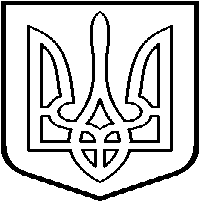 